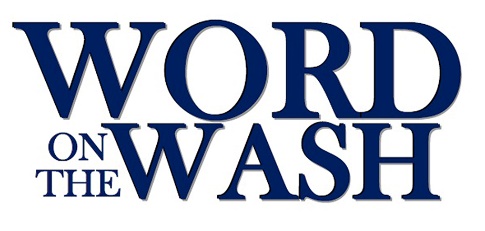 WORD ON THE WASH HEALTH AND SAFETY STATEMENTThe Word on the Wash Executive Committee undertakes to provide a healthy and safe environment for those attending its events.In order to do this, it will ensure that:there is a sufficient number of stewards who can be easily identifiedrisk assessments are in placeevacuation procedures are known and communicated to those attendingFirst Aid cover is provided by suitably qualified person(s)any other measures deemed necessary are takenAugust 2018